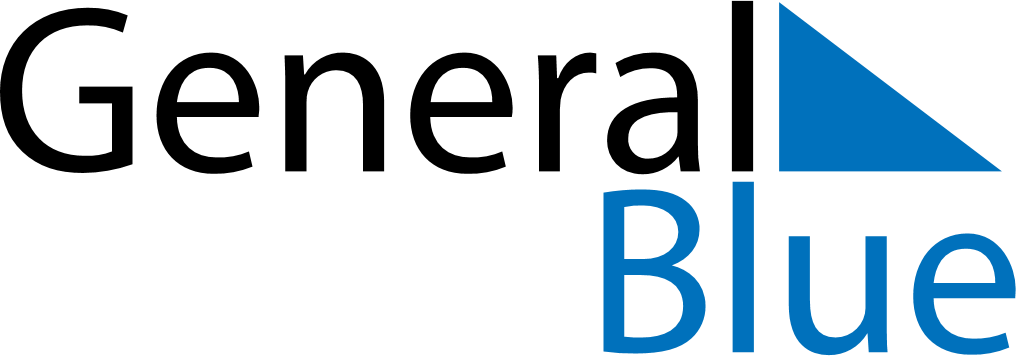 August 2024August 2024August 2024August 2024August 2024August 2024Brekstad, Trondelag, NorwayBrekstad, Trondelag, NorwayBrekstad, Trondelag, NorwayBrekstad, Trondelag, NorwayBrekstad, Trondelag, NorwayBrekstad, Trondelag, NorwaySunday Monday Tuesday Wednesday Thursday Friday Saturday 1 2 3 Sunrise: 4:33 AM Sunset: 10:21 PM Daylight: 17 hours and 48 minutes. Sunrise: 4:36 AM Sunset: 10:18 PM Daylight: 17 hours and 42 minutes. Sunrise: 4:39 AM Sunset: 10:15 PM Daylight: 17 hours and 35 minutes. 4 5 6 7 8 9 10 Sunrise: 4:42 AM Sunset: 10:12 PM Daylight: 17 hours and 29 minutes. Sunrise: 4:45 AM Sunset: 10:09 PM Daylight: 17 hours and 23 minutes. Sunrise: 4:48 AM Sunset: 10:05 PM Daylight: 17 hours and 16 minutes. Sunrise: 4:51 AM Sunset: 10:02 PM Daylight: 17 hours and 10 minutes. Sunrise: 4:54 AM Sunset: 9:59 PM Daylight: 17 hours and 4 minutes. Sunrise: 4:57 AM Sunset: 9:55 PM Daylight: 16 hours and 57 minutes. Sunrise: 5:00 AM Sunset: 9:52 PM Daylight: 16 hours and 51 minutes. 11 12 13 14 15 16 17 Sunrise: 5:04 AM Sunset: 9:49 PM Daylight: 16 hours and 45 minutes. Sunrise: 5:07 AM Sunset: 9:45 PM Daylight: 16 hours and 38 minutes. Sunrise: 5:10 AM Sunset: 9:42 PM Daylight: 16 hours and 32 minutes. Sunrise: 5:13 AM Sunset: 9:38 PM Daylight: 16 hours and 25 minutes. Sunrise: 5:16 AM Sunset: 9:35 PM Daylight: 16 hours and 19 minutes. Sunrise: 5:19 AM Sunset: 9:32 PM Daylight: 16 hours and 13 minutes. Sunrise: 5:22 AM Sunset: 9:28 PM Daylight: 16 hours and 6 minutes. 18 19 20 21 22 23 24 Sunrise: 5:25 AM Sunset: 9:25 PM Daylight: 16 hours and 0 minutes. Sunrise: 5:28 AM Sunset: 9:21 PM Daylight: 15 hours and 53 minutes. Sunrise: 5:30 AM Sunset: 9:18 PM Daylight: 15 hours and 47 minutes. Sunrise: 5:33 AM Sunset: 9:15 PM Daylight: 15 hours and 41 minutes. Sunrise: 5:36 AM Sunset: 9:11 PM Daylight: 15 hours and 34 minutes. Sunrise: 5:39 AM Sunset: 9:08 PM Daylight: 15 hours and 28 minutes. Sunrise: 5:42 AM Sunset: 9:04 PM Daylight: 15 hours and 21 minutes. 25 26 27 28 29 30 31 Sunrise: 5:45 AM Sunset: 9:01 PM Daylight: 15 hours and 15 minutes. Sunrise: 5:48 AM Sunset: 8:57 PM Daylight: 15 hours and 9 minutes. Sunrise: 5:51 AM Sunset: 8:54 PM Daylight: 15 hours and 2 minutes. Sunrise: 5:54 AM Sunset: 8:50 PM Daylight: 14 hours and 56 minutes. Sunrise: 5:57 AM Sunset: 8:47 PM Daylight: 14 hours and 50 minutes. Sunrise: 6:00 AM Sunset: 8:43 PM Daylight: 14 hours and 43 minutes. Sunrise: 6:02 AM Sunset: 8:40 PM Daylight: 14 hours and 37 minutes. 